Assignment 2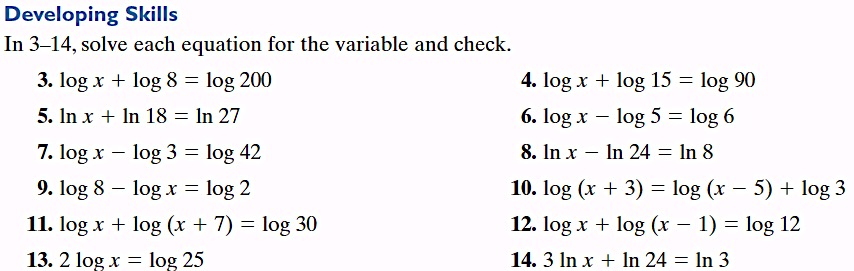 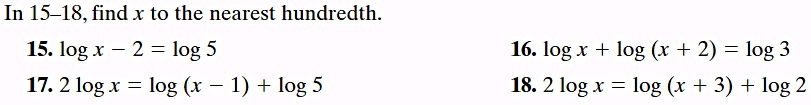 Name:                                                                                       					Date:Assignment 2